AGWU, CHUKWUEMEKA PAUL25 Onikepo Akande Street, Lekki Phase I, Lagos. 07055569417, 09073069109, paulgawu@gmail.comCAREER OBJECTIVETo build a challenging and result oriented career while working within a team to achieve goals and objectives of an organization.WORK EXPERIENCESALES REPRESENTATIVEPrince Ebeano Supermarket							December, 2019Coordinating sales effort with marketing programsUnderstanding and promoting company programsHelping determine price schedule for quotes, promotions and negotiations.Visiting clients and potential clients to evaluate needs or promote products and services.Maintaining client records.Meeting or exceeding sales goals.TRANSLATION, TRANSCRIPTION AND SUBTILING EXPERIENCE  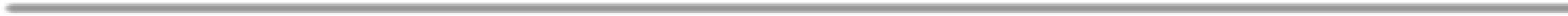 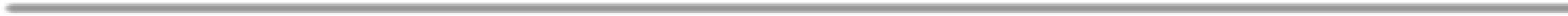 Freelance translator, Afrolingo					2019 to dateFreelance Translator, Mission Translate				2020 to dateSubtitling Job, Word Light Translation				2021Translator, Save The Children					2019 to 2020Translator, Sarl Sarl							2021Translator Interpreter, Translators Without Borders		            2014    CLIENT RELATIONSHIP MANAGER Frankbelle Investment Limited							September, 2019Building and maintaining relationships with clients and key personnel within customer companies.Letting customers know about other products the company offers.Escalating and resolving areas of concern as raised by clients.Carrying out client satisfaction surveys and reviewsMonitoring Company performance against service level agreements and flagging potential issues.CLASS TEACHER/ASSISTANT HEAD TEACHER Rosepaul Nursery and Primary School      					September, 2018                                       Has performed administrative support and supervisionPlan, coordinate, overseeing and managing of staffs including cleaning, maintenance and securityPerform routine analysis and has quite a good record in researchHas excellent writing skills and also lots of creative worksTaught basic elementary subjects to Primary school pupils.Ensured the physical and emotional wellbeing of the pupils.Oversaw extracurricular activities that strengthened the pupils both physically and intellectuallyGifted and Talented Academy						July 2017-March 2018Taught English Studies along with Social Studies to pupils and studentsHas engaged in supervision of pupils and students in local and national competitions.Worked with the Head teacher in ensuring that all necessary materials (textbooks, notebooks etc) are ready before the school resumption.EDUCATIONAL QUALIFICATIONS 			National Youth Service Corps						May 2017- April 2018Karu, Nasarawa State, Nigeria.Certificate of National ServiceUniversityof Benin 							September 2012 –September2016Benin City, Edo State, NigeriaBachelor of Art (English Language and Literature).Ajayi Crowther Memorial Grammar School                                       September 2007 - June 2010  Shomolu, Lagos State, NigeriaSenior Secondary School Certificate ExaminationsNational College							September 2004 – June 2004.Gbagada, Lagos State, Nigeria.Junior School Leaving Certificate			Our Lady of Fatima Private School                                                        September 1998- June 2004Akoka, Bariga, Lagos State, Nigeria First School Leaving CertificateTRAININGSEntertainment Computer Centre                                                              January 2011- June 2011Odunsi, Bariga. Diploma in Desktop Publishing RESEARCH AND PUBLICATIONSIdentity Crisis in Adichie's AMERICANAH                                                      ( AUGUST 2016)PERSONAL ATTRIBUTES AND SKILLSPositive and creative approach to work.Inspiring & motivation of co-workers.Flexibility.Excellent team player.Critical thinking approach.Leadership skills and team building.Great communication skillsTime management skillProficiency in computer applications( MS Office Suite and others)HOBBIESReading, travelling, watching football and meeting people.LANGUAGES SPOKENEnglish, Igbo & YorubaREFEREESWill be presented upon demand.